VII ВСЕРОССИЙСКАЯ НАУЧНАЯ КОНФЕРЕНЦИЯ С МЕЖДУНАРОДНЫМ УЧАСТИЕМ«РОССИЯ-ВОСТОК-ЗАПАД: АКТУАЛЬНЫЕ ВОПРОСЫ СОЦИОЛОГИИ, ПОЛИТОЛОГИИ И МЕЖДУНАРОДНЫХ ОТНОШЕНИЙ»5-7 октября 2023 г., (очно-заочно)г. Ижевск, Удмуртский государственный университет    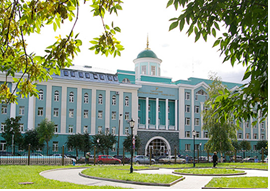 5 октября 2023 г. – 10:00-17:30 (UTC +4). ПЛЕНАРНЫЙ ДЕНЬ (в очно-заочном формате с использованием платформы для видеоконференций)пленарные доклады приглашенных ключевых докладчиков 6 октября 2023 г. – с 10:00 (UTC +4).СЕКЦИОННЫЙ ДЕНЬ (в очно-заочном формате с использованием платформы для видеоконференций)круглый стол «30 лет социологического образования в Удмуртии»с 13:00 (UTC +4)секция Социологии,секция Политологии,секция Международных отношений.7 октября 2023 г. – ЭКСКУРСИОННЫЙ ДЕНЬдля желающих – экскурсия в г. Сарапул на р. Каме.Принимаются статьи в электронном виде, оформленные в соответствии с требованиями журнала «Вестник Удмуртского университета. Социология, Политология. Международные отношения» https://journals.udsu.ru/sociology/, для опубликования в 4 номере 2023 г. и 1, 2 номерах 2024 г. (DOI, РИНЦ). Допускается публикация материалов на русском, либо английском языке.Желающие опубликоваться в 3 номере журнала в 2023 г. могут прислать тексты статей до 20 августа. С этими материалами можно будет выступить на конференции.Контактные адреса: natalia@ladyzhets.com, vladzolot@mail.ru. Требования к публикациям и информация для участников:1. Соответствие тематическим направлениям конференции.2. Наличие индекса УДК, аннотация (250 слов) и ключевые слова (до 10) для русскоязычных статей – на русском и английском языке, для англоязычных статей – на английском.3. Объем публикаций – 8-16 страниц, документ Word, шрифт Times New Roman, кегль 11, интервал – одинарный. Абзацный отступ – 1 см. Размер поля: снизу, слева, справа – 2 см; сверху – 2,5 см. УДК, инициалы и фамилия автора (11-й полужирный курсив), название статьи (11-й полужирный прописной кегль, межстрочный интервал – одинарный) – все через полтора интервала с новой строки без абзацного отступа – выравнивание слева. Ссылки на литературу в тексте – в квадратных скобках [5. С. 15], [7. P. 12-14]. Инициалы авторов в тексте – перед фамилией, в списке литературы – после фамилии). Список литературы на русском и англ. языках – не менее 10 источников. 4. Рубрицирование текста статьи: Аннотация. Ключевые слова 1. Введение. 2 Теоретические основания. 3. Метод. 4. Результаты. 5. Обсуждение. 6. Выводы. Список литературы (русс., англ.); Abstract. Keywords. 1. Introduction. 2. Theoretical background. 3. Method. 4. Results. 5. Discussion. 6. Conclusions. 7. References (англ.).5. Сведения об авторе: Фамилия, имя, отчество. Ученая степень. Место работы (полностью), должность, почтовый адрес организации. Личный адрес электронной почты. Для русскоязычных статей – на русском и английском, для англоязычных – на английском.6. Ограничение для авторов: статьи магистров принимаются только в соавторстве с научными руководителями.7. В отдельном файле Заявки на участие в одной из трех секций конференции (1. Социология. 
2. Политология, 3. Международные отношения) указать: ФИО (полностью), ученая степень, место работы (полностью), должность, название секции, форма участия (очная/заочная), название выступления, почтовый адрес, номер сотового телефон, адрес электронной почты, необходимость отправки приглашения. 8. Время выступления на пленарном заседании – до 15 мин; на секциях – 10 мин. Видео-презентации приветствуются. 9. Срок подачи заявки и текста доклада – до 30 сентября 2023 г. по адресам natalia@ladyzhets.com, vladzolot@mail.ru.  Рассылка Программы пленарного заседания, секций, информации подключения и адреса трансляции – 2 октября.  Рассылка электронных сертификатов участникам – 11 октября.10. Без регистрационного взноса. Ждем участников на online конференции 5-7 октября 2023 г. Конференция будет проведена в очно-заочном формате, с размещением видеофайлов выступлений на YouTube и публикацией статей в электронной и бумажной версиях журнала «Вестник Удмуртского университета. Социология. Политология. Международные отношения», с индексацией DOI и РИНЦ для каждой публикации.Орг. комитет конференции._______________________Dear Colleagues,we are inviting you to participate in work of our VII ALL-RUSSIAN WITH INTERNATIONAL PARTICIPATION SCIENTIFIC CONFERENCE "RUSSIA-EAST-WEST: TOPICAL ISSUES OF SOCIOLOGY, POLITICAL SCIENCE AND INTERNATIONAL RELATIONS" as a key speaker (plenary session) which takes place on October 5-7, 2023.Due to the unfavorable epidemiological situation and restrictions imposed by governments of various countries on the movement of citizens, the Programme Committee of  VII ALL-RUSSIAN WITH INTERNATIONAL PARTICIPATION SCIENTIFIC CONFERENCE " RUSSIA-EAST-WEST: TOPICAL ISSUES OF SOCIOLOGY, POLITICAL SCIENCE AND INTERNATIONAL RELATIONS", decided to hold the event in a part-time format using the Zoom video conferencing platform.Important Dates:Application Submission Due: 30 September 2023Text (report) Submission Due: 30 September 2023Conference Dates: 5-7 October 2023
Please, let us know about your plans asap!  See below.ANNOUNCEMENTOF THE VII  INTERNATIONAL SCIENTIFIC CONFERENCE « RUSSIA-EAST-WEST: TOPICAL ISSUES OF SOCIOLOGY, POLITICAL SCIENCE AND INTERNATIONAL RELATIONS »October 5-7, 2023, October 5-7, 2023 (in person and remotely)Izhevsk, Udmurt State UniversityOctober 5, 2023 – PLENARY DAY (in a part-time format using the Zoom video conferencing platform). UTC +4.9:30–10:00 am – Registration. V.I. Zhuravlev Research Library of Udmurt State University. Izhevsk, UdSU, 4B Lomonosova st. 10:00 am – PLENARY SESSION.  UTC +4.Opening address by G.V. Merzlyakova, President of Udmurt State University. Plenary reports of invited participants.October 6, 2023 – SECTIONAL DAY. Аt 10 am. UTC +4.• round table "30 years of sociological education in Udmurtia"• Section of SOCIOLOGY. • Section of POLITICAL SCIENCE,• Section of INTERNATIONAL RELATIONS.October 7, 2023 -EXCURSION DAY• for those who wish - an excursion to the city of Sarapul on the river Kame.We currently accept articles in electronic format for publication in issue 4 of 2023 and in issues 1 and 2 of 2024. Articles shall be in accordance with the requirements of the journal “Bulletin of the Udmurt University. Sociology, Political Science. International Relations” https://journals.udsu.ru/sociology/ (DOI, RSCI).  We allow distance participation with an option of publishing in Russian or English. Contact e-mail: natalia@ladyzhets.com, vladzolot@mail.ru. Those wishing to be published in the 3rd issue of the journal in 2023 can send the texts of articles until August 20. These materials can be presented at the conference.Requirements for publications and information for participants:1. Articles shall be dedicated to the topics of the conference. 2. The Universal Decimal Classification (UDC), abstract (250 words) and keywords (up to 10) for Russian-language articles – in Russian and English, for English articles – in English only.3. The volume of publications is between 8 and 16 pages, Word document, font Times New Roman, size 11, interval – single. Indentation – . The size of page margins: bottom, left, right – ; top – . UDC, the author's initials and surname (11th bold italics), title of the article (11th bold capital size, single line spacing) – all in one and a half interval from a new line without indentation – left alignment. References to the literature in the text are placed in the square brackets: [5. С. 15; 7. P. 12-14]. The authors' initials in the text are before the surname, in the list of references – after the surname. References – at least 10 sources.4. Rubrics of the article: Abstract. Keywords 1. Introduction. 2. Theoretical background. 3. Method. 4. Results. 5. Discussion. 6. Conclusions. 7. References.5. Information about the author: Surname, First name, Middle name. Academic degree. Place of work (in full), title, postal address of the organization. Personal e-mail address. For Russian-language articles – in Russian and English, for English articles – in English only.6. Restriction for authors: articles of master’s students are accepted only in co-authorship with academic advisors.7. In a separate file of the Application for participation in one of the two sections of the conference 
(1. Sociology, 2. Political Science and International Relations) there should be included: full name, academic degree, place of work (in full), title, conference section, student status (full-time/part-time), title of the presentation, home address, cell phone number, and e-mail address.8. Speech timeframe in the plenary session – up to 15 minutes, in sections – 10 min. Visual presentations are welcomed.9. Application and a report must be sent to: natalia@ladyzhets.com or vladzolot@mail.ru  before September 30, 2023. Distribution of the Program of the plenary session, sections, connection information and broadcast address – October 2. Distribution of electronic certificates to participants – October 11.10. Without registration fee. International Scientific Conference “Russia and the West: topical issues of sociology, political science and international relations in the era of globalization” will take place on the annual basis. Application Submission Due: 30 September 2023.Text Submission Due: 30 September 2023.Looking forward to your submissions.Sincerely,Natalia Ladyzhets,Vladimir Zolotykh, Deputy ChairpersonsProgramme Committee